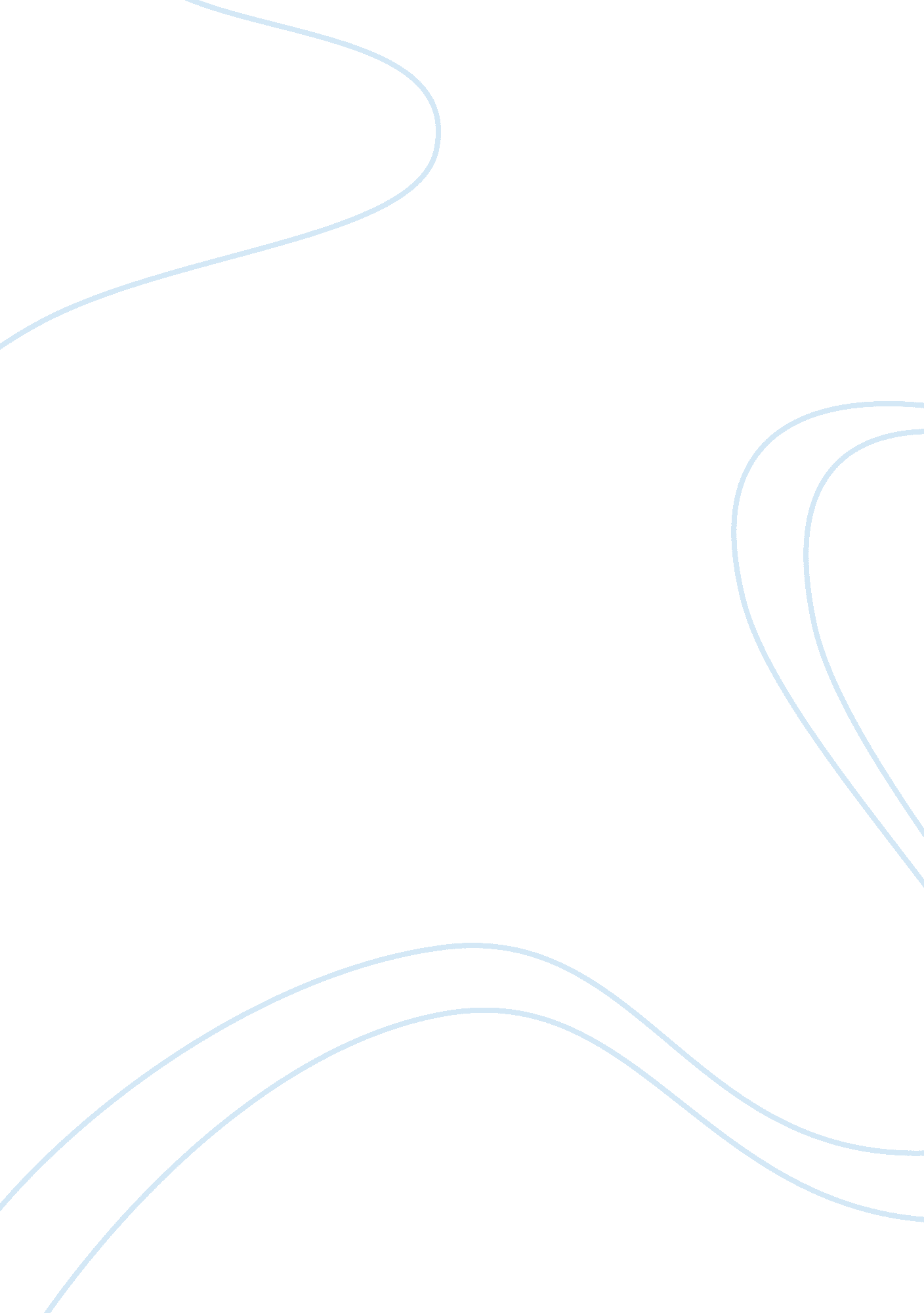 Relationship with god: beginning and growthReligion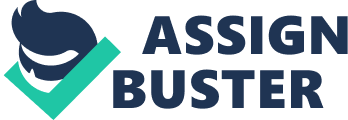 ﻿My Relationship with God: Beginning and Growth 
Spirituality is mostly concerned with the belief of the existence of a Supreme Being who gives and controls the world and everything in it, whether living or not. Being a Christian entails the belief in God, and having faith in Jesus Christ as the Savior of Mankind. Christianity is not a trait, but a choice that one makes in life depending on their faith. Some academic institutions are spiritual and require students to be of a certain religion before admitting them into any of their faculties (Jeynes, 2007). 
My introduction into Christianity was at birth. I was born of a Christian family and had Christian relatives who guided me through this religious path. My grandmother in particular is very religious and spiritual. She used to take me to church for at least two services a week, in addition to bible study sessions that took place at home. This young introduction into Christianity strengthened my faith because I listened to God’s word on almost a daily basis. It guided me in everything I did and I believed in it. In fact, my grandmother claims that she witnessed me speak in tongues at the age of four. I was playing outside when the Holy Spirit suddenly took over me and I was thrown into a trance in which I spoke in foreign languages. 
My current growth in Christianity is stable and constant. I believe in God and, therefore, feed on His word on a daily basis. My faith is nurtured by reading the bible constantly and sharing the word of God with others. I also interact with other Christians and get to know their experiences, as well as share mine. Worshipping and praising our Lord and Savior benefits me spiritually in a manner that no other activity can. 
My Christian values as learnt from the Bible and other Christians will help me succeed in the school’s academic environment. Academics involve a lot of hard work and dedication, which are common traits of Christians. The leadership qualities that are nurtured in Christians through the examples taught in the bible will help me be among the best in Sports Management (Fahlbusch, 2008). It will be easier to cope with tough academic times and schedules such as examinations and coursework due to the persistence instilled in me by bible teachings. Christianity values education, and my excellent academic history, coupled with my religious background, makes me a good candidate for admission into this great school. 
My desire to get more of Christian growth and to boost my faith will make me feel comfortable in the institution’s spiritual environment. There will be no need to adjust to the environment, as it is not new to me. I was used to attending services and Christian meetings since childhood, and their inclusion in the curriculum will not affect me in any way. In fact, this is the best environment to be in. The fact that the school provides a spiritual environment creates an opportunity for me to grow my Christian faith. It is also an opportunity to interact with other Christians and to grow each other spiritually. I believe in having a purpose in this life, and that purpose is God’s will. Getting a chance to join this school and its Christian community will be a great opportunity to understand my purpose in life and the impact I have on other people’s Christianity. 
Works cited 
Jeynes, William, and Enedina Martinez. Christianity, Education, and Modern Society. Charlotte, N. C: IAP- Information Age Pub, 2007. 
Fahlbusch, Erwin. The Encyclopedia of Christianity: Vol. 5. Grand Rapids, Mich: Eerdmans, 2008. 